Российская ФедерацияКраснодарский крайМуниципальное бюджетное общеобразовательное учреждениесредняя общеобразовательная школа № 18г. НовороссийскПРИКАЗОт__09.01.2020___                                                                               №_7/1__ОД                                                                      Об утверждении локальных нормативных актов В целях организации электронного обучения дистанционных образовательных технологий при реализации образовательных программ НОО, ООО, СОО в МБОУ СОШ №18, определения формы и порядке текущего и итогового контроля в период организации электронного обучения и обучения с применением ДОТ п р и к а з ы в а ю:Утвердить «ПОЛОЖЕНИЕ о  применении  электронного обучения, дистанционных образовательных технологий при реализации образовательных программ НОО, ООО, СООУтвердить «ПОЛОЖЕНИЕ о  формах, порядке текущего контроля успеваемости и промежуточной аттестации обучающихся, видах отметок, критериях и нормах оценочной деятельности при работе в дистанционном режиме в МБОУ СОШ№18Контроль за исполнением приказа оставляю за собой. 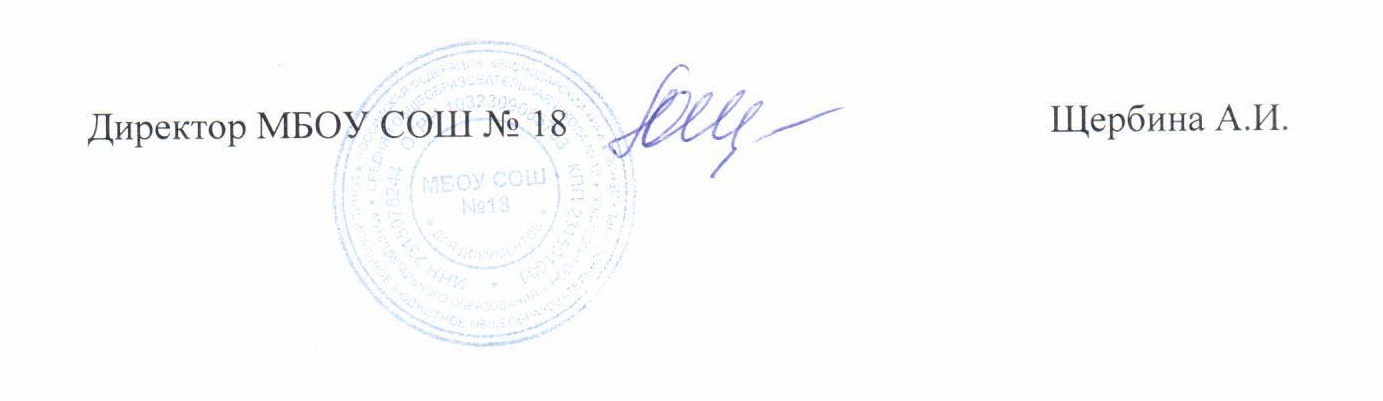 